Klipsy ściągające do biustonoszy - kobiecy niezbędnik na latoZastanawiasz się kiedy klipsy ściągające do biustonoszy są niezbędne oraz jakich użyć? Zachęcamy do przeczytania naszego artykułu gdzie odpowiadamy na te pytania.Klipsy ściągające - czy są potrzebne?Wiosna oraz lato to taki czas kiedy wrzucamy w głąb naszej szafy wszelkiego rodzaju ciepłe bluzy, swetry, golfy czy ciepłe kurtki na rzecz zwiewnych wiosennych sukienek, cienkich sweterków, bluzek z motywami kwiatowymi czy sukienek z odkrytymi plecami, które są szczególnie modne w tym sezonie. Niestety częstym problemem w przypadku odzieży wiosennej i letniej jest fakt, że bardzo często prześwituje nam przez nie bielizna. Zjeżdżają nam ramiączka od biustonosza i nieestetycznie wystają spod bluzki, sukienka która ma piękne wycięcie na plecach niestety uwydatnia nasz biustonosz. Jak sobie z tym poradzić? Doskonałym sposobem są klipsy ściągające do biustonoszy, sprawdźmy jak to działa. Klipsy ściągające do biustonoszy - wiosenno letni gadżet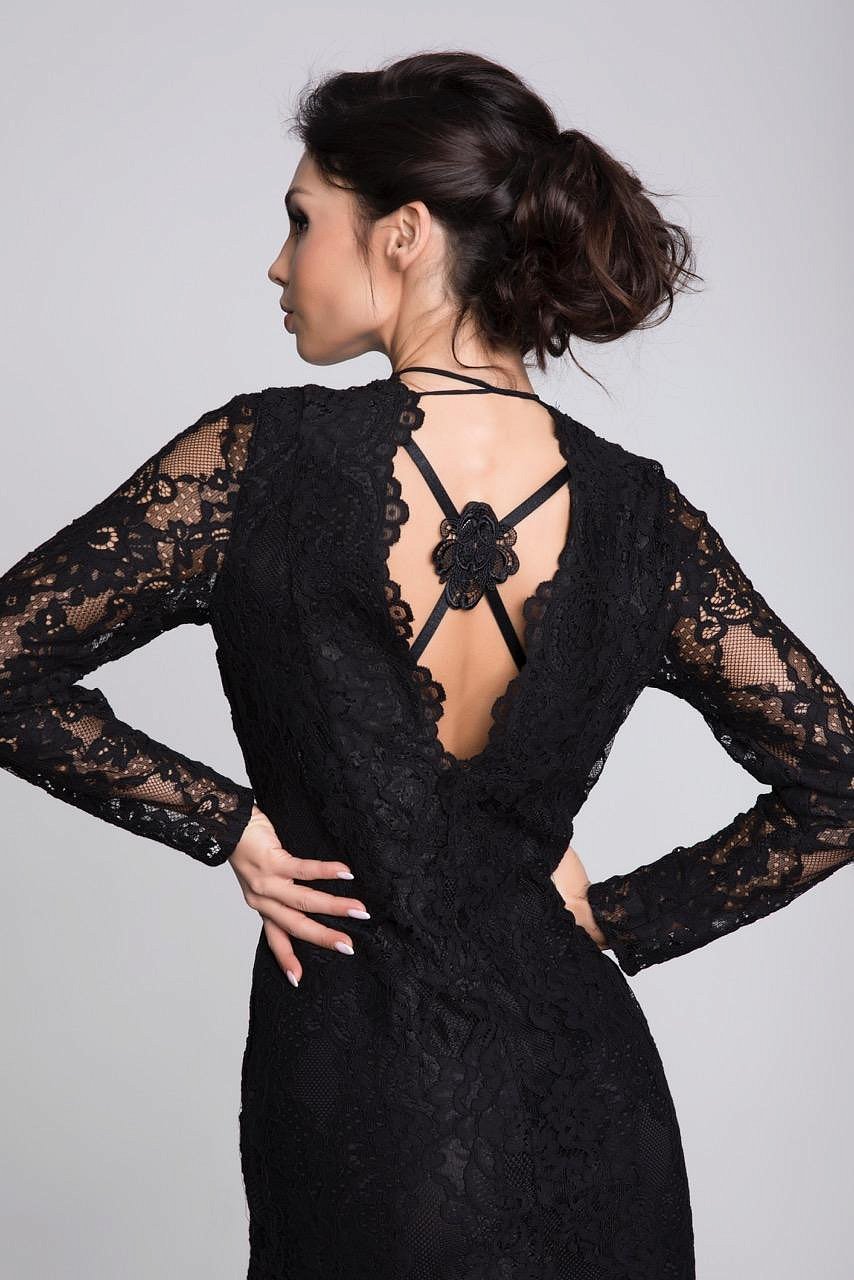 W świecie mody aktualnie góruje trend w myśl którego fragmenty bielizny są bardzo chętnie eksponowane. Szczególnie jeżeli chodzi o górną część bielizny czyli biustonosze, które zaprojektowane są z wieloma koronkami czy paseczkami które mają służyć jako dekoracja. Tego typu trend sprawdza się podczas spędzania wolnego czasu, na imprezach czy spotkaniach z przyjaciółmi. Natomiast w pracy czy na oficjalnych wydarzeniach rodzinnych jak wesela chrzciny lub komunie, nasza bielizna nie powinna być eksponowana. I tu przychodzą z pomocą klipsy ściągające do biustonoszy, które dodatkowo zabezpieczają ramiączka staników przez wysuwaniem się spod sukienek czy bluzek. 